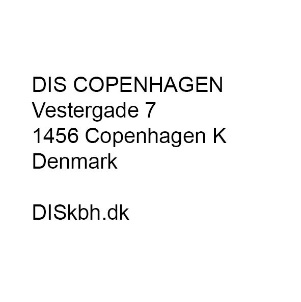 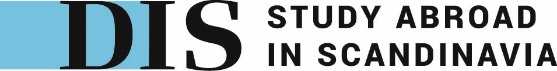 Application from Permanent ResidentBy applying to sublet a room at a DIS Kollegium I accept the following conditions:I am responsible for finding a Subtenant myself. The Subtenant has to meet the following conditions:Be 18-27 years old at the time of moving in to the DIS KollegiumBe actively studying at a Danish educational institution while living in the DIS KollegiumHave a valid residence permitBe willing to be an active part of the Kollegium life in the particular flat, as well as the entire KollegiumThe Subtenant is required to apply directly to DIS by filling out the application form. The application will be followed up by an interview. DIS is entitled to approve or reject the Subtenant based on the written application and/or the interview.I am responsible for introducing the Subtenant to all rules at the DIS Kollegium including making sure all information related to the Kollegium provided during the sublease is passed on to the Subtenant.I am responsible for all practical matters related to the sublease including check-in and -out and key handover to the Subtenant.The application has been	Approved – please make sure that the Subtenant fill out the application form and send it to diskollegium@dis.dk no later than 1 month before the sublease starts	Rejected – reason: Date: DIS Staff: KollegiumRoom No. Example from Langebro Kollegium: 101Example from Nimbus Kollegium: 42, 1. -1Period of timeFull Name of the Permanent ResidentEmailReason for subletting the room